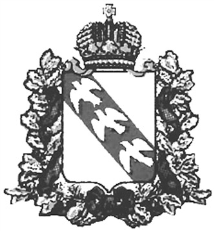 МИНИСТЕРСТВО КУЛЬТУРЫ КУРСКОЙ ОБЛАСТИПРИКАЗ №________«_____»_____________ 2023 г.						                  г. КурскОб утверждении программы профилактики рисков причинения вреда (ущерба) охраняемым законом ценностям на 2024 годВ соответствии со статьей 44 Федерального закона от 31 июля 2020 года № 248-ФЗ «О государственном контроле (надзоре) и муниципальном контроле в Российской Федерации», Постановлением Правительства Российской Федерации от 25 июня 2021 года № 990 «Об утверждении Правил разработки и утверждений контрольными (надзорными) органами программы профилактики рисков причинения вреда (ущерба) охраняемым законом ценностям» и на основании постановления Администрации Курской области от 30.09.2021 № 1024-па «Об утверждении Положения об осуществлении регионального государственного контроля (надзора) за состоянием государственной части Музейного фонда Российской Федерации» (в редакции постановления Администрации Курской области от 22.10.2021 № 1106-па, в редакции постановления Правительства от 17.04.2023 № 466-пп),  ПРИКАЗЫВАЮ:1. Утвердить Программу профилактики рисков причинения вреда (ущерба) охраняемым законом ценностям на 2024 год в рамках осуществления регионального государственного контроля (надзора) за состоянием Музейного фонда Российской Федерации согласно приложению.2. Признать утратившим силу приказ комитета по культуре Курской области от 19.12.2022 № 05-05/505 «Об утверждении программы профилактики рисков причинения вреда (ущерба) охраняемым законом ценностям на 2023 год и плановый период 2024-2025 годов». 3. Контроль за исполнением настоящего приказа оставляю за собой.4. Настоящий приказ вступает в силу с 1 января 2024 года. Министр культуры					             Ю.Н. Полетыкина     УТВЕРЖДЕНА                                                                      приказом Министерства культуры     Курской области от _______________ № ________ПРОГРАММАпрофилактики рисков причинения вреда (ущерба) охраняемым законом ценностям на 2024 год I. Анализ текущего состояния осуществления регионального государственного контроля (надзора) за состоянием Музейного фонда Российской Федерации, описание текущего уровня развития профилактической деятельности, характеристика проблем, на решение которых направлена программа профилактикиМинистерство культуры Курской области (далее – Министерство) осуществляет региональный государственный контроль (надзор) за состоянием Музейного фонда Российской Федерации на территории Курской области (далее – региональный государственный контроль). Предметом регионального государственного контроля за состоянием Музейного фонда Российской Федерации является соблюдение государственными музеями, находящимися в ведении Курской области, в собственности, оперативном управлении или пользовании которых находятся музейные предметы и музейные коллекции, установленных Федеральным законом от 26.05.1996 № 54-ФЗ «О Музейном фонде Российской Федерации и музеях в Российской Федерации» и принимаемыми в соответствии с ним иными нормативными правовыми актами обязательных требований к обеспечению хранения, изучения, комплектования, учета и использования музейных предметов и музейных коллекций, включенных в состав государственной части Музейного фонда Российской Федерации.								Региональный государственный контроль осуществляется в отношении следующих объектов регионального государственного музейного контроля (надзора) деятельности, действий (бездействия) контролируемых лиц по обеспечению:физической сохранности музейных предметов и музейных коллекций;проведения в отношении музейных предметов и музейных коллекций реставрационных работ;безопасности музейных предметов и музейных коллекций, включая наличие присвоенных им учетных обозначений и охранной маркировки музейных предметов и музейных коллекций; учета музейных предметов и музейных коллекций, ведения и сохранности учетной документации, связанной с этими музейными предметами и музейными коллекциями. Программа профилактики направлена на повышение эффективности предупреждения, выявления и пресечения нарушений обязательных требований и повышение правовой грамотности контролируемых лиц. Наиболее значимыми рисками в деятельности контролируемых лиц являются: 1) непредставление контролируемыми лица доступа граждан к культурным ценностям из-за физического состояния культурных ценностей;2) утрата музейных предметов и музейных коллекций.	В целях предотвращения рисков причинения вреда охраняемым законом ценностям, предупреждений нарушений обязательных требований Министерством были проведены профилактические мероприятия, предусмотренные программой профилактики на 2023 год:	II. Цели и задачи реализации программы профилактики	1. Профилактика рисков причинения вреда (ущерба) охраняемым законом ценностям направлена на достижение следующих основных целей:	1) предотвращение рисков причинения вреда охраняемым законом ценностям;2) предотвращение нарушений обязательных требований (снижение числа нарушений обязательных требований);3) стимулирование добросовестного соблюдения обязательных требований всеми контролируемыми лицами;						4) устранение условий, причин и факторов, способных привести к нарушениям обязательных требований и (или) причинению вреда (ущерба) охраняемым законом ценностям;								5) создание условий для доведения обязательных требований до контролируемых лиц, повышение информированности о способах их соблюдения.										2. Программа профилактики ориентирована на решение следующих задач: 1) выявление причин, факторов и условий, способствующих причинению вреда охраняемым законом ценностям и нарушению обязательных требований, определение способов их устранения или снижения рисков их возникновения; 2) устранение причин, факторов и условий, способствующих возможному причинению вреда охраняемым законом ценностям и нарушению обязательных требований; 3) формирование одинакового понимания обязательных требований у подконтрольных субъектов при осуществлении их деятельности;4) укрепление системы профилактики нарушений обязательных требований путем активизации профилактической деятельности;  5) повышение уровня правовой грамотности и формирование одинакового понимания обязательных требований в соответствующей сфере у всех участников контрольно-надзорной деятельности; 6) создание условий для изменения ценностного отношения контролируемых лиц к поведению в нормативной среде, для формирования позитивной ответственности за свое поведение, поддержания мотивации к добросовестному поведению;7) снижение издержек контрольно-надзорной деятельности и административной нагрузки на подконтрольные субъекты.  3. Профилактические мероприятия планируются и осуществляются на основе соблюдения следующих базовых принципов:понятности – представление информации об обязательных требованиях в простой, понятной, исчерпывающей форме (описание, пояснение, приведение примеров самих обязательных требований, указание нормативных правовых актов их содержащих и административных последствий за нарушение обязательных требований);информационной открытости – доступность для подконтрольных субъектов сведений об организации и осуществлении профилактических мероприятий (в том числе за счет использования информационно-коммуникационных технологий);вовлеченности – обеспечение включения подконтрольных субъектов посредством различных каналов и инструментов обратной связи в процесс взаимодействия по поводу предмета профилактических мероприятий, их качества и результативности;полноты охвата – включение в программу профилактических мероприятий максимального числа подконтрольных субъектов;обязательности – обязательное проведение профилактических мероприятий по установленным видам контроля (надзора) на регулярной и системной основе;актуальности – регулярный анализ и обновление программы профилактических мероприятий, использование актуальных достижений науки и технологий при их проведении;релевантности – выбор набора видов и форм профилактических мероприятий, учитывающий особенности подконтрольных субъектов;неотъемлемости от текущей контрольно-надзорной деятельности – необходимые профилактические мероприятия и сопряженные с ними организационные, технические и иные меры проводятся на постоянной основе.III. Перечень профилактических мероприятий, сроки (периодичность) их проведенияВ целях предотвращения совершения контролируемыми лицами нарушений обязательных требований Комитет проводит следующие профилактические мероприятия:	 Информирование; 				Обобщение правоприменительной практики; 		Объявление предостережения; 	Консультирование;Профилактический визит.	1. Информирование контролируемых лиц и иных заинтересованных лиц по вопросам соблюдения обязательных требований осуществляется посредством размещения соответствующих сведений на официальном сайте Комитета в сети «Интернет», в средствах массовой информации, через личные кабинеты контролируемых лиц в государственных информационных системах (при их наличии) и в иных формах.		Комитет размещает и поддерживает в актуальном состоянии на своем официальном сайте в сети «Интернет» в подразделе «Государственный контроль» раздела «Деятельность»:				1) тексты нормативно-правовых актов, регулирующих осуществление регионального государственного контроля;				2) сведения об изменениях, внесенных в нормативные правовые акты, регулирующие осуществление регионального государственного контроля, о сроках и порядке их вступления в силу;					3) перечень нормативных правовых актов Российской Федерации с указанием структурных единиц этих актов, содержащих обязательные требования, оценка соблюдения которых является предметом регионального государственного контроля, а также информацию о мерах ответственности, применяемых при нарушении обязательных требований;	4) утвержденные проверочные листы в формате, допускающем их использование для самообследования;							5) руководства по соблюдению обязательных требований, разработанные и утвержденные в соответствии с Федеральным законом  от 31.07.2020 № 247-ФЗ «Об обязательных требованиях в Российской Федерации»;											6) перечень индикаторов риска нарушения обязательных требований, порядок отнесения объектов контроля к категориям риска;				7) перечень объектов контроля с указанием категории риска;		8) программу профилактики и план проведения плановых контрольных (надзорных) мероприятий Комитетом (при проведении таких мероприятий);											9) исчерпывающий перечень сведений, которые могут запрашиваться Комитетом у контролируемого лица; 							10) сведения о способах получения консультаций по вопросам соблюдения обязательных требований;							11) сведения о порядке досудебного обжалования решений Комитета, действий (бездействия) его должностных лиц;				12) доклады, содержащие результаты обобщения правоприменительной практики Комитета; 						13)   доклады о региональном государственном контроле;			14) иные сведения, предусмотренные нормативными правовыми актами Российской Федерации, нормативными правовыми актами Курской области и (или) программой профилактики.2. Обобщение правоприменительной практики проводится один раз в год с целью решения следующих задач:							1) обеспечение единообразных подходов к применению Комитетом и его должностными лицами обязательных требований, законодательства Российской Федерации о региональном государственном контроле;		2) выявление типичных нарушений обязательных требований, причин, факторов и условий, способствующих возникновению указанных нарушений;											3) анализ случаев причинения вреда (ущерба) охраняемым законом ценностям, выявление источников и факторов риска причинения вреда (ущерба);												4) подготовка предложений об актуализации обязательных требований;											5) подготовка предложений о внесении изменений в законодательство Российской Федерации о государственном контроле (надзоре).												По итогам обобщения правоприменительной практики Комитет обеспечивает подготовку доклада, содержащего результаты обобщения правоприменительной практики о региональном государственном контроле (далее - доклад о правоприменительной практике).			Доклад о правоприменительной практике утверждается приказом Комитета и размещается на официальном сайте Комитета в информационно-коммуникационной сети «Интернет» не позднее 5 февраля года, следующего за отчетным.							Результаты обобщения правоприменительной практики включаются в ежегодный доклад Комитета о состоянии регионального государственного контроля.									3. В случае наличия у Комитета сведений о готовящихся нарушениях обязательных требований или признаках нарушений обязательных требований и (или) в случае отсутствия подтвержденных данных о том, что нарушение обязательных требований причинило вред (ущерб) охраняемым законом ценностям либо создало угрозу причинения вреда (ущерба) охраняемым законом ценностям, Комитет объявляет контролируемому лицу предостережение о недопустимости нарушения обязательных требований и предлагает принять меры по обеспечению соблюдения обязательных требований;									В предостережении, в том числе, указываются: 				1) наименование юридического лица, адрес его места нахождения; 	2) обязательные требования, предусматривающий их нормативный правовой акт, информация о том, какие действия (бездействие) контролируемого лица могут привести или приводят к нарушению обязательных требований, а также предложение о принятии мер по обеспечению соблюдения данных требований.				Контролируемое лицо вправе в течение 15 рабочих дней со дня получения предостережения подать возражение на объявленное предостережение (далее – возражение).							В возражении указываются: 							наименование юридического лица; 						дата и номер предостережения; 						должностное лицо Комитета, вынесшее предостережение; 			обоснование позиции в отношении указанных в предостережении действий (бездействия) контролируемого лица, которые приводят или могут привести к нарушению обязательных требований.				При этом лицо вправе приложить к возражению документы, подтверждающие обоснованность таких возражений, или их заверенные копии.											Комитет регистрирует возражение в день его поступления в специальном журнале.										По результатам рассмотрения возражения принимается одно из следующих решений: 										1) удовлетворить возражение в форме отмены объявленного предостережения;										2) отказать в удовлетворении возражения.					Комитет по итогам рассмотрения возражения направляет в течение 20 рабочих дней со дня его регистрации контролируемому лицу ответ в порядке, установленном статьей 21 Федерального закона  от 31.07.2020 № 248-ФЗ «О государственном контроле (надзоре) и муниципальном контроле в Российской Федерации».							4. Консультирование может осуществляться должностным лицом по телефону, посредством видео-конференц-связи, на личном приеме либо в ходе проведения профилактического мероприятия, контрольного (надзорного) мероприятия.							Должностное лицо осуществляет консультирование по следующим вопросам:												1) наличие и (или) содержание обязательных требований;2) периодичность и порядок проведения контрольных (надзорных) мероприятий;3) порядок выполнения обязательных требований;4) порядок исполнения предписания, выданного по результатам контрольного (надзорного) мероприятия.По итогам консультирования информация в письменной форме контролируемым лицам и их представителям не предоставляется. Контролируемое лицо вправе направить запрос о предоставлении письменного ответа в сроки, установленные Федеральным законом от 2 мая 2006 года № 59-ФЗ «О порядке рассмотрения обращений граждан Российской Федерации».В случае поступления в Комитет 5 и более однотипных обращений контролируемых лиц и их представителей, консультирование    осуществляется посредством размещения на официальном сайте Комитета в информационно-коммуникационной сети «Интернет» письменного разъяснения, подписанного уполномоченным должностным лицом Комитета.					5. Профилактический визит проводится должностным лицом в форме профилактической беседы по месту осуществления деятельности контролируемого лица либо путем использования видео-конференц-связи.	В ходе профилактического визита контролируемое лицо информируется об обязательных требованиях, предъявляемых к его деятельности либо к принадлежащим ему объектам контроля, их соответствии критериям риска, основаниях и о рекомендуемых способах снижения категории риска, а также о видах, содержании и об интенсивности контрольных (надзорных) мероприятий, проводимых в отношении объекта контроля исходя из его отнесения к соответствующей категории риска.	При проведении профилактического визита не могут выдаваться предписания об устранении нарушений обязательных требований. Разъяснения, полученные контролируемым лицом в ходе профилактического визита, носят рекомендательный характер.			В случае, если при проведении профилактического визита установлено, что объекты контроля представляют явную непосредственную угрозу причинения вреда (ущерба) охраняемым законом ценностям или такой вред (ущерб) причинен, должностное лицо незамедлительно направляет информацию об этом уполномоченному должностному лицу Комитета для принятия решения о проведении контрольных (надзорных) мероприятий.							Комитет проводит обязательный профилактический визит в отношении лиц, приступающих к осуществлению контролируемого вида деятельности, не позднее чем в течение одного года с даты начала такой деятельности, а также в отношении объектов контроля, отнесенных к категории высокого риска.									О проведении обязательного профилактического визита контролируемое лицо должно быть уведомлено не позднее, чем за 5 рабочих дней до даты его проведения.							Контролируемое лицо вправе отказаться от проведения обязательного профилактического визита, уведомив об этом Комитет не позднее чем за 3 рабочих дня до даты его проведения.				Обязательный профилактический визит проводится в рабочее время в период, установленный в уведомлении о проведении обязательного профилактического визита, и не должен превышать 8 часов.	Должностные лица, ответственные за организацию и проведение мероприятий программы профилактики: IV. Показатели результативности и эффективности программы профилактикиОтчетные показатели результативности и эффективности профилактических мероприятий в 2024 году:доля организаций, в отношении которых проведены профилактические мероприятия к общему количеству организаций, в отношении которых проведены контрольные (надзорные) мероприятия (оценка результативности: эффективно – более 60 %, удовлетворительно – более 30 %, неудовлетворительно – менее 30 %);доля организаций, в отношении которых проведены профилактические визиты к общему количеству организаций, отнесенных к категориям среднего риска, а также в отношении контролируемых лиц, приступающих к осуществлению контролируемых видов деятельности (оценка результативности: эффективно – более 90 %, удовлетворительно – более 60 %, неудовлетворительно – менее 30 %).Дополнительным механизмом оценки эффективности и результативности профилактических мероприятий является оценка удовлетворенности подконтрольных субъектов качеством профилактических мероприятий, которая может быть осуществлена посредством социологического исследования.3. Министерство культуры Курской области в срок до 01.03.2023 осуществляет общий анализ полученных сведений и готовит Доклад об итогах профилактической работы за 2023 год, который представляется на заседании коллегии. Доклад об итогах профилактической работы включает в себя результаты мониторинга и оценки качества Программы, эффективности и результативности профилактических мероприятий.№ п/пНаименование мероприятияЕдиница измере-нияЗначение показателяОтветственный исполнитель1.Информирование100 %Размещены и поддержаны в актуальном состоянии на официальном сайте Министерства культуры Курской области в сети «Интернет», тексты, документы, сведения, перечни, доклады, предусмотренные Положением об осуществлении регионального государственного контроля (надзора) за состоянием Музейного фонда Российской Федерации. Управление грантовой поддержки, музейной деятельностии цифровой трансформации Министерства культуры Курской области2.Обобщение правопримени-тельной практики100 %Доклад о результатах правоприменительной практики осуществления регионального государственного контроля (надзора) за состоянием Музейного фонда Российской Федерации (далее – Доклад) за 2022 год, утвержденный приказом Министерства культуры Курской области от 01.02.2023 № 05-05/100. Доклад за 2023 год будет подготовлен до 5 февраля 2024 года и размещен на официальном сайте Министерства культуры Курской области.Управление грантовой поддержки, музейной деятельности и цифровой трансформации Министерства культуры Курской области3.Объявление предостережения0При наличии сведений о готовящихся нарушениях обязательных требований или признаках нарушений обязательных требований и (или) в случае отсутствия подтвержденных данных о том, что нарушение обязательных требований причинило вред (ущерб) охраняемым законом ценностям либо создало угрозу причинения вреда (ущерба) охраняемым законом ценностямУправление грантовой поддержки, музейной деятельности и цифровой трансформации Министерства культуры Курской области4.Консультирова-ние100 %Проведение консультирования в целях предотвращения совершения контролируемыми лицами нарушений обязательных требований:1) наличие и (или) содержание обязательных требований;2) периодичность и порядок проведения контрольных (надзорных) мероприятий;3) порядок выполнения обязательных требований;4) порядок исполнения предписания, выданного по результатам контрольного (надзорного) мероприятия.В ходе профилактического визита проведена консультация по следующим вопросам: - перечень актов, содержащих обязательные требования, соблюдение которых оценивается при проведении контрольных (надзорных) мероприятий в рамках контроля (надзора) за состоянием Музейного фонда Российской Федерации;- перечень нормативных правовых актов, регламентирующих осуществление контроля (надзора) за соблюдением законодательства при осуществлении регионального государственного контроля (надзора) за состоянием Музейного фонда Российской Федерации;- виды и содержание контрольных надзорных мероприятий;- проведение профилактических мероприятий;- ограничения, введенные постановлением Правительства Российской Федерации от 10.03.2022 № 336 «Об особенностях организации и осуществления государственного контроля (надзора), муниципального контроля»- индикаторы рисков причинения вреда охраняемым законом ценностям; - самопроверка контролируемыми лицами;- применение проверочных листов;- применение мер административной ответственности за нарушение обязательных требований.Управление грантовой поддержки, музейной деятельности и цифровой трансформации Министерства культуры Курской области5.Профилактичес-кий визит в отношении ОБУК «Курский областной краеведческий музей" по инициативе контролируемого лица с использованием Типового облачного решения по автоматизации контрольной (надзорной) деятельности (далее – ГИС ТОР КНД) по месту осуществления деятельности контролируемого лица1Рассмотрены вопросы:  1) об обязательных требованиях законодательства, предъявляемых к объектам контроля;2) о критериях отнесения объектов регионального государственного контроля (надзора) за состоянием Музейного фонда Российской Федерации к категории риска и способах изменения присвоенной ранее категории риска;3) о видах, содержании и периодичности контрольных (надзорных) мероприятий, проводимых в отношении объекта контроля исходя из его отнесения к соответствующей категории риска. В ходе профилактического визита проведена консультация по следующим вопросам: - перечень актов, содержащих обязательные требования, соблюдение которых оценивается при проведении контрольных (надзорных) мероприятий в рамках контроля (надзора) за состоянием Музейного фонда Российской Федерации;- перечень нормативных правовых актов, регламентирующих осуществление контроля (надзора) за соблюдением законодательства при осуществлении регионального государственного контроля (надзора) за состоянием Музейного фонда Российской Федерации;- виды и содержание контрольных надзорных мероприятий;- проведение профилактических мероприятий;- ограничения, введенные постановлением Правительства Российской Федерации от 10.03.2022 № 336 «Об особенностях организации и осуществления государственного контроля (надзора), муниципального контроля»- индикаторы рисков причинения вреда охраняемым законом ценностям; - самопроверка контролируемыми лицами;- применение проверочных листов;- применение мер административной ответственности за нарушение обязательных требований. В ходе профилактического визита не установлено фактов, что деятельность  контролируемого лица представляют явную непосредственную угрозу причинения вреда (ущерба) охраняемым законом ценностям или такой вред (ущерб) причинен. Управление грантовой поддержки, музейной деятельности и цифровой трансформации Министерства культуры Курской областиВид профилактиче-ского мероприятияСрокиСтруктурное подразделениеОтветственное должностное лицоИнформированиеПостоянно Управление грантовой поддержки, музейной деятельности и цифровой трансформации Министерства культуры Курской областиПаршикова Т.А. – заместитель начальника управленияОбобщение правоприменительной практикиОдин раз в год(не позднее 5 февраля)Управление грантовой поддержки, музейной деятельности и цифровой трансформации Министерства культуры Курской областиПаршикова Т.А. – заместитель начальника управленияОбъявление предостереженияПостоянно Управление грантовой поддержки, музейной деятельности и цифровой трансформации Министерства культуры Курской областиПаршикова Т.А. – заместитель начальника управленияКонсультированиеПостоянноУправление грантовой поддержки, музейной деятельности и цифровой трансформации Министерства культуры Курской областиПаршикова Т.А. – заместитель начальника управленияПрофилактиче-ский визит:1) в отношении лиц, приступающих к осуществлению контрольного вида деятельности;2) в отношении объектов контроля, отнесенных к категории среднего риска (ОБУК «Курский областной краеведческий музей, ОБУК «Курский государственный музей археологии») 3) в отношении объектов контроля, отнесенных к категории низкого риска (ОБУК «Курская картинная галерея имени А.А. Дейнека»)в течение одного годас момента начала такой деятельности(II квартал)не реже одного раза в год при наличии основанийне реже одного раза в год при наличии основанийУправление грантовой поддержки, музейной деятельности и цифровой трансформации Министерства культуры Курской областиПаршикова Т.А. – заместитель начальника управления